Martha R. (Michel) BiberstineJuly 3, 1903 – November 21,1983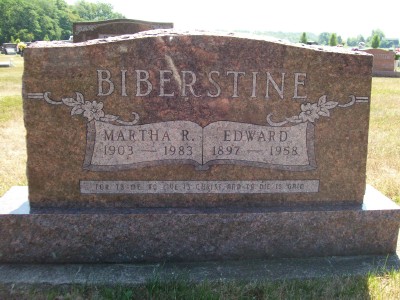 Photo by Scott ShoupIndiana, U.S., Marriages, 1810-2001Name:	Martha MichelGender:	FemaleRace:		WhiteAge:	16Event Type:	Marriage Registration (Marriage)Birth Date:		3 Jul 1903Birth Place:	Wells, IndianaMarriage Date:	2 Feb 1920Marriage Place:	Wells Co, Indiana, United StatesResidence Place:	Wells, IndianaFather:	Peter MichelMother:	Mary Ann EbnitSpouse:	Edward BiberstinePage:	143******U.S., Social Security Death Index, 1935-2014Name:	Martha BiberstineSocial Security Number:	xxxxBirth Date:		3 Jul 1903Issue Year:	1962Issue State:	IndianaLast Residence:	46714, Bluffton, Wells, Indiana, USADeath Date:	Nov 1983